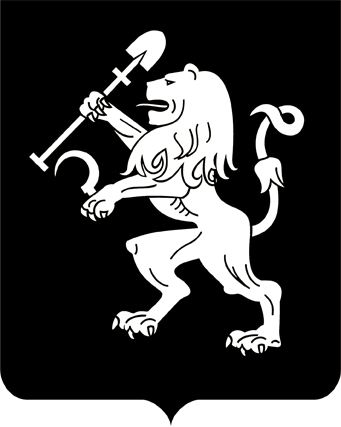 АДМИНИСТРАЦИЯ ГОРОДА КРАСНОЯРСКАПОСТАНОВЛЕНИЕОб утверждении тарифов (цен) на платные услуги (работы), оказываемые муниципальным бюджетным дошкольным образовательным учреждением «Детский сад № 10»На основании решения городской комиссии по рассмотре-                 нию тарифов (цен) (протокол от 02.07.2020 № 12), в соответствии           со статьей 101 Федерального закона от 29.12.2012 № 273-ФЗ «Об образовании в Российской Федерации», статьей 17 Федерального закона             от 06.10.2003 № 131-ФЗ «Об общих принципах организации местного самоуправления в Российской Федерации», решением Красноярского городского Совета от 22.12.2006  № 12-263 «О порядке установления тарифов (цен) на услуги (работы) муниципальных предприятий и учреждений», руководствуясь статьями 41, 58, 59, 66 Устава города               Красноярска, ПОСТАНОВЛЯЮ:1. Утвердить тарифы (цены) на платные услуги (работы), оказываемые муниципальным бюджетным дошкольным образовательным учреждением «Детский сад № 10», согласно приложению.2. Настоящее постановление опубликовать в газете «Городские новости» и разместить на официальном сайте администрации города.3. Постановление вступает в силу со дня его официального опубликования.Глава города                                                                                 С.В. ЕреминПриложениек постановлениюадминистрации городаот____________№__________ТАРИФЫ (ЦЕНЫ)на платные услуги (работы), оказываемые муниципальным бюджетным дошкольным образовательным учреждением «Детский сад № 10»*Под часом понимается продолжительность занятий в соответствии           с рекомендуемыми режимами занятий, предусмотренными государствен-ными санитарными правилами и нормативами для образовательных учреждений соответствующих типов и видов.14.08.2020№ 620№п/пНаименование услуги (работы)Количество человекв группеТариф,руб./чел./час.*1Услуги логопеда1500,002Декоративно-прикладноетворчество «Мукосолька»6150,003Пение6150,004Изучение английского языка5200,005LEGO-конструирование6200,00